A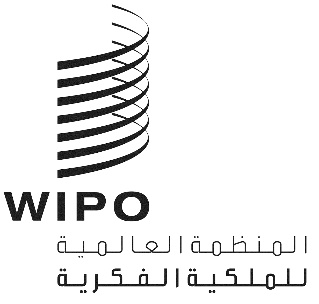 A/59/13 aDD.3الأصل: بالإنكليزيةالتاريخ: 9 أكتوبر 2019جمعيات الدول الأعضاء في الويبوسلسلة الاجتماعات التاسعة والخمسونجنيف، من 30 سبتمبر إلى 9 أكتوبر 2019التقرير الموجزإضافةالبند 10 من جدول الأعمال الموحّدتكوين لجنة البرنامج والميزانيةاستندت المناقشات إلى الوثيقتين WO/GA/51/1 وWO/GA/51/17.وبعد مشاورات غير رسمية بين الدول الأعضاء، انتخبت الجمعية العامة بالإجماع الدول التالية أعضاء في لجنة البرنامج والميزانية للفترة الممتدة من أكتوبر 2019 إلى أكتوبر 2021: الجزائر، أنغولا، أذربيجان، بيلاروس، البرازيل، كندا، شيلي، الصين، الجمهورية التشيكية، الجمهورية الدومينيكية، مصر، السلفادور، فرنسا، غابون، ألمانيا، اليونان، غواتيمالا، هنغاريا، إيطاليا، اليابان، كازاخستان، كينيا، لاتفيا، المكسيك، المغرب، نيجيريا، بنما، بيرو، جمهورية مولدوفا، رومانيا، الاتحاد الروسي، السنغال، صربيا، سلوفاكيا، جنوب أفريقيا، إسبانيا، السويد، سويسرا، (بحكم الموقع)، طاجيكستان، تونس، تركيا، المملكة المتحدة، الولايات المتحدة الأمريكية، أوروغواي (44).وقرّرت الجمعية العامة كذلك ألا تنتخب أكثر من تسعة أعضاء تبلّغها مجموعة بلدان آسيا والمحيط الهادئ إلى المكتب الدولي في أجل أقصاه 1 ديسمبر 2019. ويُلتمس من المكتب الدولي إرسال القائمة الكاملة للأعضاء المكونة للجنة البرنامج والميزانية إلى الدول الأعضاء بمجرد استلام ذلك التبليغ.وقرّرت الجمعية العامة للويبو النظر في تكوين لجنة البرنامج والميزانية؛ وفي هذا السياق، سيُجري رئيس الجمعية العامة للويبو مشاورات بشأن لجنة برنامج وميزانية شاملة وشفافة وفعالة، بمراعاة جملة أمور منها التمثيل الجغرافي، بهدف اتخاذ قرار في الجمعية العامة للويبو في دورتها المزمع عقدها في عام 2021.[نهاية الوثيقة]